Приложение 2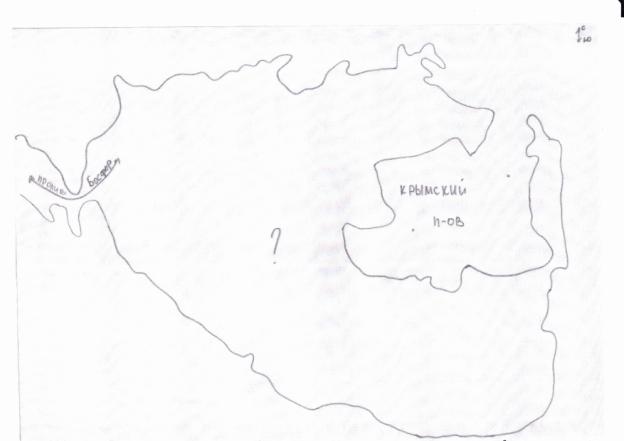 Рис. 1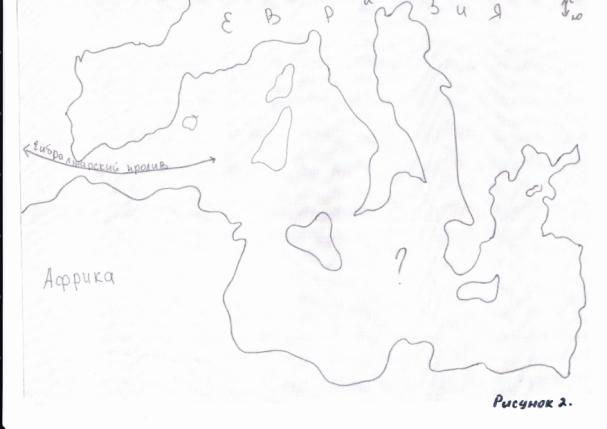 Рис. 2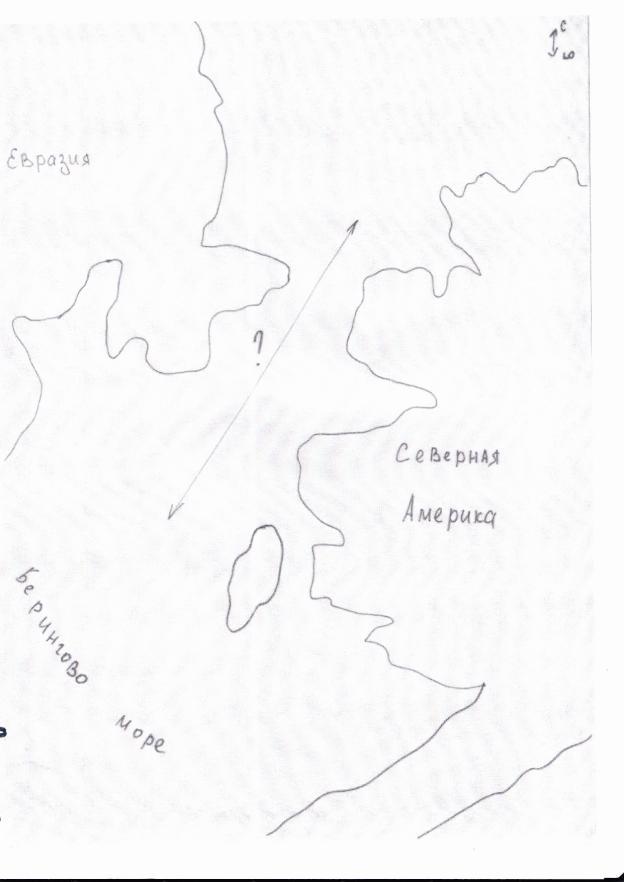 Рис. 3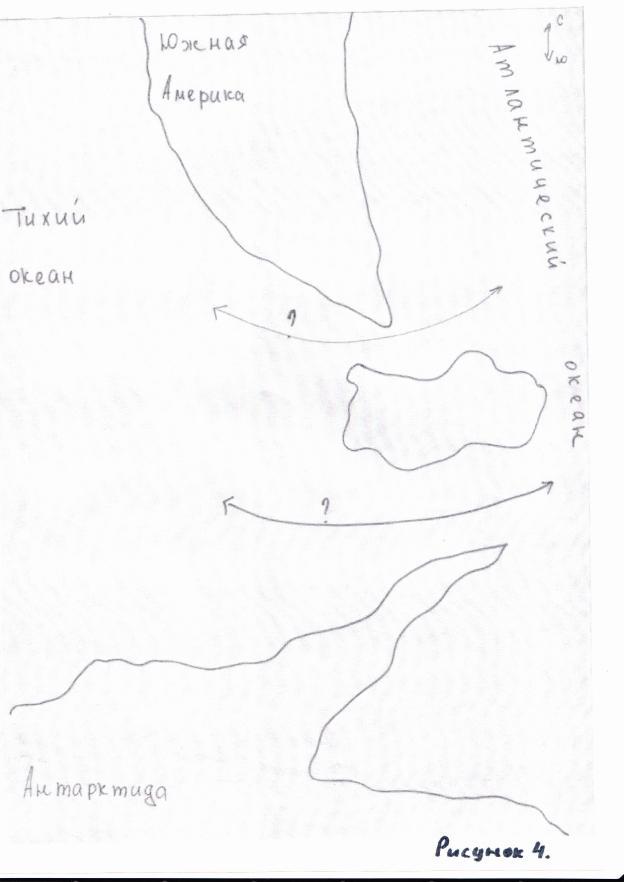 Рис. 4